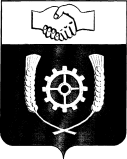      РОССИЙСКАЯ ФЕДЕРАЦИЯ                                     АДИНИСТРАЦИЯ        МУНИЦИПАЛЬНОГО РАЙОНА              КЛЯВЛИНСКИЙ             Самарской области                                                               ПОСТАНОВЛЕНИЕ_ 29.09.2022 №362_О внесении изменений в постановление администрациимуниципального района Клявлинский от 11.03.2015 г. № 87«Об утверждении муниципальной программы «Природоохранные мероприятия на территории муниципального района Клявлинский на период 2015-2022 гг.» В соответствии с Бюджетным кодексом Российской Федерации, Федеральным законом Российской Федерации от 06.10.2003г № 131-ФЗ «Об общих принципах организации местного самоуправления в РФ», руководствуясь Уставом муниципального района Клявлинский, администрация муниципального района Клявлинский ПОСТАНОВЛЯЕТ:         1. Внести следующие изменения в постановление администрации муниципального района Клявлинский от 11.03.2015 г. № 87 «Об утверждении муниципальной программы «Природоохранные  мероприятия на территории муниципального района Клявлинский на период 2015-2022 гг.» (далее – Постановление):1.1. В наименовании Постановления и далее по тексту слова «2015-2022 годы» заменить на слова «2015-2024 годы».1.2.  В наименовании муниципальной программы  «Природоохранные мероприятия на территории муниципального района Клявлинский на период 2015-2022 годы»  (далее – Программа) и далее по тексту Программы слова «2015-2022 годы» заменить на слова «2015-2024 годы»;1.3. Приложение  № 1  к Программе изложить в новой редакции согласно приложения № 1 к настоящему постановлению.2. Опубликовать настоящее постановление в газете «Вести муниципального района Клявлинский Самарской области» и разместить его в информационно-коммуникационной сети «Интернет» на официальном сайте администрации муниципального района Клявлинский.       4. Контроль за  выполнением настоящего постановления возложить на первого заместителя Главы  района  Климашова П.Н.         КузьминаО.Г.                                                                                                                                                                                                                                                                                                     Приложение № 1к постановлению администрации муниципального района Клявлинский от 29.09.2022  г. № 362       «Приложение № 1 к муниципальной    программе  «Природоохранные мероприятия на территории муниципального района Клявлинский на период 2015-2024 гг.»   Природоохранные мероприятия к муниципальной программе«Природоохранные мероприятия на территории муниципального района Клявлинский на период 2015-2024 гг.»        (тыс. руб.)            ».    Глава  муниципального     района Клявлинский           И.Н.Соловьев№Наименование мероприятийНаименование мероприятийНаименование мероприятийСроки проведения работ, годы  Стоимость мероприятий, тыс. рублейФинансирование  из местного бюджета тыс. рублейФинансирование  из местного бюджета тыс. рублейФинансирование  из местного бюджета тыс. рублейФинансирование  из местного бюджета тыс. рублейФинансирование  из местного бюджета тыс. рублейФинансирование  из местного бюджета тыс. рублейФинансирование  из местного бюджета тыс. рублейФинансирование  из местного бюджета тыс. рублейФинансирование  из местного бюджета тыс. рублейФинансирование  из местного бюджета тыс. рублейФинансирование  из местного бюджета тыс. рублейИные источникифинансирования№Наименование мероприятийНаименование мероприятийНаименование мероприятийСроки проведения работ, годы  Стоимость мероприятий, тыс. рублей2015год2016 год2017 год2018год2019год2020год2021 год2022 год2022 год2023 год2024 год1Цель: обеспечение экологической безопасности  населения муниципального района Клявлинский,  сохранение стабильности  экологической обстановки в районе,  создание благоприятных условий жизнедеятельности населения.Задача 1. Осуществление контроля за соблюдением юридическими лицами и индивидуальными предпринимателями требований, установленных природоохранным законодательством:      - проведение плановых проверок в рамках осуществления государственного экологического контроля.Задача 2. осуществление контроля за исполнением юридическими лицами и индивидуальными предпринимателями выданных  в ходе плановых проверок предписаний:- проведение внеплановых  проверок по исполнению выданных в ходе плановых проверок предписаний- проведение плановых (рейдовых) обследований водных объектов муниципального района Клявлинский.Цель: обеспечение экологической безопасности  населения муниципального района Клявлинский,  сохранение стабильности  экологической обстановки в районе,  создание благоприятных условий жизнедеятельности населения.Задача 1. Осуществление контроля за соблюдением юридическими лицами и индивидуальными предпринимателями требований, установленных природоохранным законодательством:      - проведение плановых проверок в рамках осуществления государственного экологического контроля.Задача 2. осуществление контроля за исполнением юридическими лицами и индивидуальными предпринимателями выданных  в ходе плановых проверок предписаний:- проведение внеплановых  проверок по исполнению выданных в ходе плановых проверок предписаний- проведение плановых (рейдовых) обследований водных объектов муниципального района Клявлинский.Цель: обеспечение экологической безопасности  населения муниципального района Клявлинский,  сохранение стабильности  экологической обстановки в районе,  создание благоприятных условий жизнедеятельности населения.Задача 1. Осуществление контроля за соблюдением юридическими лицами и индивидуальными предпринимателями требований, установленных природоохранным законодательством:      - проведение плановых проверок в рамках осуществления государственного экологического контроля.Задача 2. осуществление контроля за исполнением юридическими лицами и индивидуальными предпринимателями выданных  в ходе плановых проверок предписаний:- проведение внеплановых  проверок по исполнению выданных в ходе плановых проверок предписаний- проведение плановых (рейдовых) обследований водных объектов муниципального района Клявлинский.2015- 2022гг.2061,974201,162392,843235,183211,655314,795263,607301,533141,916141,916Реализация плана природоохранных мероприятийРеализация плана природоохранных мероприятийРеализация плана природоохранных мероприятийРеализация плана природоохранных мероприятийРеализация плана природоохранных мероприятийРеализация плана природоохранных мероприятийРеализация плана природоохранных мероприятийРеализация плана природоохранных мероприятийРеализация плана природоохранных мероприятийРеализация плана природоохранных мероприятийРеализация плана природоохранных мероприятийРеализация плана природоохранных мероприятийРеализация плана природоохранных мероприятийРеализация плана природоохранных мероприятийРеализация плана природоохранных мероприятийОсуществление мер по экологической реабилитации, восстановлению и улучшению экологического состояния водных объектовОсуществление мер по экологической реабилитации, восстановлению и улучшению экологического состояния водных объектовОсуществление мер по экологической реабилитации, восстановлению и улучшению экологического состояния водных объектов2023-202419,356 6,51 6,84 Организация и проведение акций по посадке лесаОрганизация и проведение акций по посадке лесаОрганизация и проведение акций по посадке леса2023-202420,66,8 6,8 7 Итого:Итого:Итого:2015-2022 г.г.2101,924201,162392,843235,183211,655314,795263,607301,533301,533154,71613,3113,8